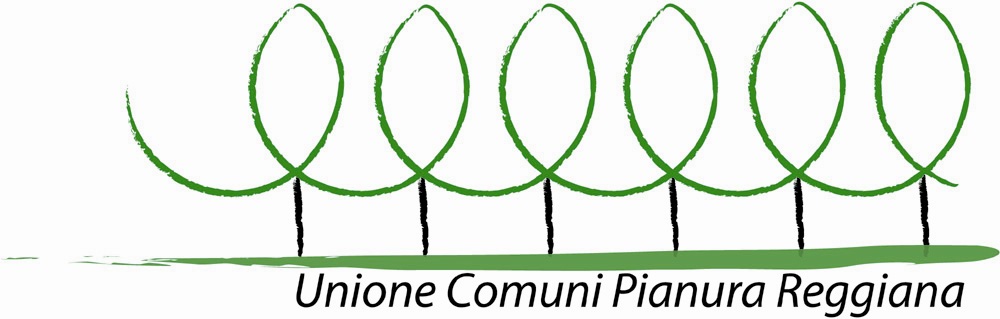 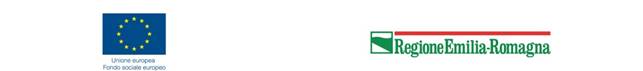 MODELLO A_ Avviso Prot. 5056 del 30.03.2018DOMANDA PER L'ADESIONE AL “PROGETTO PER LA CONCILIAZIONE VITA-LAVORO: SOSTEGNO ALLE FAMIGLIE  PER LA FREQUENZA DI CENTRI ESTIVI” ANNO 2018 All’Unione Comuni Pianura Reggianatramite consegna al Comune di ___________________________DATI DEL RICHIEDENTENome/Cognome __________________________________ nato/a a ____________________il _____________________________ Nazionalità____________________________________residente a ________________________in Via ______________________________n. _____Tel. Abitazione _________________________Cellulare _______________________________In qualità di legale rappresentante de____________________________________________CODICE FISCALE/P.IVA ⊔⊔⊔⊔⊔⊔⊔⊔⊔⊔⊔⊔⊔⊔⊔⊔Che gestisce il centro estivo___________________________________________________CHIEDEL’iscrizione all’elenco dei Soggetti gestori, presso i quali le famiglie, che intendono presentare domanda di adesione al “PROGETTO PER LA CONCILIAZIONE VITA-LAVORO: SOSTEGNO ALLE FAMIGLIE  PER LA FREQUENZA DI CENTRI ESTIVI” – anno 2018, potranno iscrivere i bambini e i ragazzi per il periodo di sospensione estiva delle attività scolasticheA TAL FINEIl/La sottoscritto/a, in relazione all’avviso pubblico per l’adesione al progetto “conciliazione” centro estivo anno 2018, consapevole delle pene previste per false e mendaci dichiarazioni ai sensi dell’art. 76 del D.P.R. 445/2000 e dell’art. 496 del C.P., e consapevole, ai sensi dell’art. 75 del D.P.R. citato, che qualora da eventuali controlli emerga la non veridicità del contenuto della dichiarazione, il dichiarante decade dai benefici eventualmente conseguenti al provvedimento emanato sulla base della dichiarazione non veritiera, sotto la propria personale responsabilità DICHIARA QUANTO SEGUE. di aver già presentato la SCIA (Segnalazione certificata di inizio attività) attestante il possesso dei requisiti previsti dalla vigente “Direttiva per l’organizzazione e lo svolgimento dei soggiorni di vacanza socio-educativi in struttura e dei centri estivi nel territorio della Regione Emilia-Romagna ai sensi della L.R. n.14/2008”  o di impegnarsi a presentarla prima dell’inizio del Centro Estivo;di disporre e rendere pubblico e accessibile alle famiglie un progetto, educativo e di organizzazione del servizio che contenga le finalità, le attività, l’organizzazione degli spazi, l’articolazione della giornata, il personale utilizzato (orari e turnazione);di garantire tutti i seguenti requisiti di qualità aggiuntivi:o	accoglienza di tutti i bambini richiedenti, senza discriminazione; o	accoglienza dei bambini disabili in accordo con il Comune circa le modalità di intervento e di sostegno;o	apertura di almeno: 2 settimane, 5 giorni a settimana, 4 ore giornaliere;o	disponibilità all’accoglienza di almeno 20 bambini;o	erogazione di diete speciali per le esigenze dei bambini accolti; di rendersi disponibile a ricevere dalle famiglie la domanda di contributo regionale per l’abbattimento delle rette dei centri estivi, verificandone la completezza, e di consegnarle al Comune ove ha luogo il Centro Estivo, con le modalità concordate con il Comune stesso; di rendersi disponibile a rendicontare direttamente al Comune ove ha luogo il Centro Estivo, con le modalità concordate con il Comune stesso, l’effettivo pagamento del servizio per il centro estivo da parte delle famiglie che hanno presentato la domanda e sono state ritenute destinatarie del contributo regionale per l’abbattimento delle rette dei centri estivi;di impegnarsi a redigere fatture/ricevute/documenti contabili che attestino il pagamento del servizio di centro estivo con suddivisione settimanale e con indicazione del costo settimanale;di essere edotto che il Comune a cui si presenta la domanda, sede del Centro Estivo  e la Regione Emilia-Romagna si riservano la facoltà di effettuare controlli sulla veridicità delle dichiarazioni rese dai richiedenti relativamente alle condizioni che hanno dato luogo alla iscrizione in elenco;
di essere informato che, ai sensi e per gli effetti di cui al D. Lgs. 30/06/2003 n. 196, i dati personali comunicati saranno trattati, anche con strumenti informatici, esclusivamente nel pieno rispetto dei principi fissati dalla normativa richiamata solamente per le finalità collegate alla presente procedura.SI ALLEGA:□ Copia del documento d’identità del dichiarante.□ altro (specificare).Comune di ________________, lì__________________Firma del dichiarante      ____________________